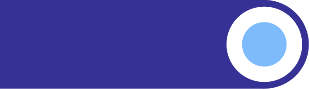 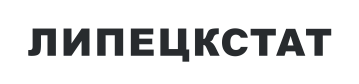 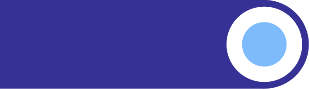 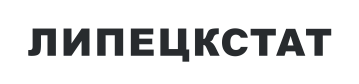 ВЕЛИЧИНА ПРОЖИТОЧНОГО МИНИМУМА
НА ДУШУ НАСЕЛЕНИЯ И ПО ОСНОВНЫМ 
СОЦИАЛЬНО-ДЕМОГРАФИЧЕСКИМ ГРУППАМ НАСЕЛЕНИЯ 
ЛИПЕЦКОЙ ОБЛАСТИ С 2010 по 2020 гг.** С 2010 по 2020 годы приведены данные, ежеквартально установленные администрацией Липецкой области в соответствии с Федеральным законом от 24 октября 1997 г. №134-ФЗ 
«О прожиточном минимуме в Российской Федерации».При использовании информации ссылка на Липецкстат обязательнарублей в месяцрублей в месяцрублей в месяцрублей в месяцрублей в месяцВсе населениев том числе по основным социально-демографическими группамив том числе по основным социально-демографическими группамив том числе по основным социально-демографическими группамиВсе населениеТрудоспособное населениепенсионерыдети20102010201020102010I квартал5081546341974928II квартал4682505638034555III квартал4817520439154693IV квартал527656914322515220112011201120112011I квартал6013646449705887II квартал5443587144335357III квартал5148555241895074IV квартал535657624397527520122012201220122012I квартал5720615247105613II квартал5215563442405153III квартал5368581843465259IV квартал572462034683559620132013201320132013I квартал5680615946305564II квартал5879638447775745III квартал5997651648765840IV квартал621566865202613020142014201420142014I квартал6569705654736563II квартал7020755358556956III квартал6766728556876631IV квартал706276035936696320152015201520152015I квартал8287890068978365II квартал8667931272098739III квартал8080870567778076IV квартал800886136720802420162016201620162016I квартал8408901870108581II квартал8523914470928721III квартал8410905370338466IV квартал831389506981836720172017201720172017I квартал8425905070498596II квартал8906958074299078III квартал8699935672758885IV квартал831389626964842220182018201820182018I квартал8448908370468689II квартал8844951673639100III квартал8734943373268855IV квартал872094247348876320192019201920192019I квартал93441009078419475II квартал97261051581529840III квартал93991017479009510IV квартал916999147710930820202020202020202020I квартал93451009578359553II квартал994510742831210215III квартал992810709827610136IV квартал98281062782329887